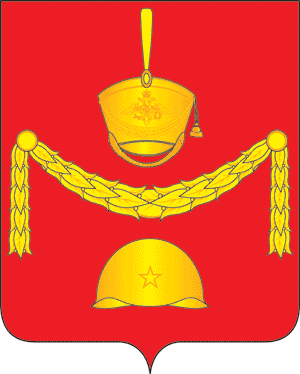 СОВЕТ ДЕПУТАТОВПОСЕЛЕНИЯ РОГОВСКОЕ В ГОРОДЕ МОСКВЕ                                               РЕШЕНИЕ15 февраля 2024 года № 66/4Об   отчёте главы   администрации  поселения Роговское о результатах своей деятельности и деятельности администрации за 2023 год В соответствии с подпунктом 11.1 пункта 10 статьи 35 Федерального закона №131-ФЗ от 6 октября 2003 «Об общих принципах  организации местного самоуправления в Российской Федерации»,  подпунктом 18  пункта 4  статьи 12 закона города Москвы № 56 от 6 ноября 2002  «Об организации местного самоуправления в городе Москве», пунктом 14 раздела 1 статьи 6 Устава поселения Роговское, был  заслушан доклад   главы администрации поселения Роговское о  результатах своей деятельности и  деятельности администрации поселения Роговское, в том числе о решении вопросов, поставленных Советом депутатов за 2023 год, в ходе которого  Совет депутатов поселения Роговское   решил:1. Принять к сведению отчет главы администрации поселения Роговское по итогам результатов своей деятельности и деятельности администрации поселения Роговское за 2023 год.  Приложение.2. Опубликовать настоящее решение в Бюллетене «Московский муниципальный вестник», разместить на сайте поселения Роговское в информационной телекоммуникационной сети «Интернет».Глава поселения Роговское                                                         О. А. ВдовинаПриложениек решению Совета депутатов поселения Роговское   в городе Москве                                                           15.02.2024  № Отчетглавы администрации поселения Роговскоеза 2023 год       Представляю вам свой отчет за 2023 год, в котором постараюсь отразить деятельность администрации, обозначить проблемные вопросы и пути их решения.         Общая площадь поселения составляет 17 818 гектар.В состав поселения Роговское входит  19 населенных пунктов  и 46 СНТ.          Численность зарегистрированного населения  на 01 января 2023 г. составляла 5 141  человек, на 01 января 2024 г. составляет 5 798 человек           Численность поселения увеличилась за счет регистрации граждан в СНТ, частном секторе, а также во вновь ведённых МКД.          Градообразующими предприятиями и одновременно крупнейшими налогоплательщиками поселения являются-ООО «Нетканика»     Предприятие выпускает нетканые материалы. Продукция используется в различных отраслях: пошиве изделий детской и женской гигиены, одноразовой медицинской одежды, а также в сельском хозяйстве и строительстве.        Работающих на производстве  196 человек.ООО «Симрайз Рогово»   Производит пищевые добавки для пищевой промышленности. 
        Работающих на производстве 137  человек.          Так же на территории поселения осуществляют свою деятельность следующие  объекты:        - Депо пожарно-спасательного отряда №312 - начальник Чередник Алексей Александрович. Работающих  73 чел.- ГБОУ Школа №2073:    Общеобразовательная площадка «Рогово», руководитель Вдовина Ольга      Александровна. Работающих  39 чел., посещаемость 559 учащихся.            Дошкольное отделение «Колокольчик», руководитель Образцова Алевтина Николаевна. Работающих  20 чел., посещаемость  204 ребенка. -Роговская амбулатория Вороновской больницы, руководитель Гурин Александр Анатольевич. Работающих 18 чел.- Дом Культуры «Юбилейный», руководитель Джурко Наталья      Викторовна. Работающих 15 чел., посещаемость кружков  178  чел.- «Спортивный клуб «Монолит», директор Алехин Алексей Николаевич. Работающих  11 чел., посещаемость  секций 150 детей.Для обслуживания населения работают: отделение  «Почта России»- работающих 7 человек  и  территориальное подразделение Роговское МФЦ «Мои документы» -работает 1 специалист.Социально-экономическое положениеФактически, бюджет поселения Роговское за 2023 год администрацией поселения Роговское исполнен:- по доходам на 98 % в сумме 304 049,0 тыс. рублей при плане 310 366,9 тыс. рублей;- по расходам на 93,9 % в сумме 308 129,3 тыс. рублей при плане 328 338,3 тыс. рублей;     Дефицит составил 4080,2 тыс. рублей. На погашение дефицита направлены средства из источников внутреннего финансирования бюджета за счет остатка средств бюджета на 01.01.2024 год.       Бюджет на 2024 год своевременно принят и утвержден Советом депутатов поселения Роговское в рамках действующего Бюджетного Кодекса РФ:- план по доходам составляет 492 685,5 тыс. рублей;- план по расходам 492 685,5 тыс. рублей.Кредиты и займы не планируются.Жилищно-коммунальное хозяйствоМногоквартирный жилищный фонд поселения Роговское составляет                26 домов, общей площадью 52 624,10 кв.м.В 2023 году по результатам открытого конкурса по отбору управляющей организации для управления многоквартирными домами право управления получила управляющая компания ООО «Фаворит+», в связи с истечением сроки лицензии на осуществление права управления многоквартирными домами УК «Инфанта+»Ремонт подъездов в многоквартирных домахВ рамках муниципальной программы в 2023 году администрацией поселения Роговское был проведен ремонт 16-ти подъездов в 5-ти многоквартирных домах по следующим адресам:- п.Рогово, ул.Юбилейная, д.16;- п.Рогово, ул.Юбилейная, д.15;- п.Рогово, ул.Школьная, д.8;- п.Рогово, ул.Березки, д.10, корп.3;- п.Рогово, ул.Березки, д.8, корп.1В 2024 году в поселении Роговское запланирован ремонт 16-ти подъездов в 5-ти многоквартирных домах по следующим адресам:- п.Рогово, ул.Школьная, д.2;- п.Рогово, ул.Школьная, д.3;- п.Рогово, ул.Школьная, д.5;- п.Рогово, ул.Школьная, д.6;- п.Рогово, ул.Школьная, д.20Вместе с этим, в целях поддержания сохранности жилого фонда, улучшения комфортности проживания жителей в многоквартирных домах, повышения сроков эксплуатации отдельных конструктивных элементов зданий в соответствии с муниципальной программой проведены работы по ремонту фасада многоквартирного дома 8, ул.Школьная, а также по ремонту межпанельных швов многоквартирных домов 17,20 ул.Школьная, дома 10, копр.1 ул.Березки пос.РоговоКапитальный ремонт многоквартирных домовВ 2023 году были продолжены работы по капитальному ремонту, запланированные на 2022 год, а именно:- д.Ильино в многоквартирном доме 1 проведены работы по ремонту внутридомовых инженерных систем водоотведения, ремонту фасада, ремонту кровли;- п.Рогово, ул.Школьная, д.1,4 проведены работы по ремонту подъездов;Вместе с этим, в рамках капитального ремонта жилищного фонда поселения Роговское проведены работы по ремонту внутридомовых инженерных сетей газоснабжения в многоквартирных домах по адресу:- п.Рогово, ул.Школьная, д.17,18- п.Рогово, ул.Юбилейная, д.15Работы по капремонту систем газоснабжения находятся в приоритете для ФКР Москвы, так как отвечают за безопасность жителей. В 2024 году по программе капитального ремонта запланирован ремонт внутридомовых инженерных систем холодного и горячего водоснабжения по адресам п.Рогово, ул.Школьная, д.17,18, а также ремонт кровли и внутридомовых инженерных систем горячего водоснабжения многоквартирного дома 19 по ул.Школьная, п.Рогово. Подготовка к осенне-зимнему периоду 2023-2024	В рамках подготовки к отопительному периоду 2023-2024 отделом ЖКХ администрации поселения Роговское с участием Государственной жилищной инспекции по городу Москве и префектуры ТиНАО проведена проверка готовности жилищного фонда к эксплуатации в осенне-зимний период 2023-2024 года. По всем 26 многоквартирным жилым домам подписаны акты готовности. 	Администрацией поселения Роговское с участием МТУ «Ростехнадзор» были проверены потребители тепловой энергии 6-ти организаций (30 объектов) и одна теплоснабжающая организация на предмет соблюдения соответствующих обязательных требований, установленных техническими регламентами и иными нормативными правовыми актами в сфере теплоснабжения. По результатам проверки МТУ «Ростехнадзор» подтвердил готовность муниципального образования поселения Роговское к отопительному периоду 2023-2024 года.Вместе с этим, пройдена проверка готовности аварийной службы УК ООО «Фаворит+», укомплектованность обученным персоналом, средствами связи, техникой и необходимым аварийным запасом материалов, и оборудованием, используемого для предупреждения и ликвидации аварийных ситуаций, оснащенность передвижными средствами электроснабжения (ПЭС) и теплогенераторами (тепловые пушки), в том числе подрядными организациями           ООО «Чистый округ» и ООО «РегионСтройПроект» успешно пройден смотр подготовки техники, средств малой механизации для прохождения зимнего периода 2023-2024. Благоустройство	В 2023 году были проведены работы по благоустройству 5-ти объектов, расположенных на территории поселения.	Основной целью программы является повышение уровня внешнего благоустройства и создание комфортных условий для проживания жителей поселения.	В ходе реализации программы выполнены мероприятия, направленные на обеспечение нормативных эксплуатационных свойств проездов, тротуаров на дворовых территориях, обеспечение безопасности и создание комфортных условий на детских игровых и спортивных площадках, приведение в нормативное состояние элементов благоустройства и площадок для сбора ТКО. 	В 2023 году основное внимание уделено реконструкции и устройству детских и спортивных площадок, выслуживших установленные срок, а также ремонту дорожно-тропиночной сети по следующим адресам:	Вместе с этим, в 2023 году были дополнительно выполнены работы по реконструкции детских и спортивных площадок по адресам:- п.Рогово, ул.Школьная, д.1;- п.Рогово, ул.Школьная, д.17;- д.Васюнино, д.46;- д.Бунчиха, д.39;- д.Ильино, д.1,а также по устройству новых детских и спортивных площадок по адресам:- п.Рогово, ул.Березки, д.10, корп.3- д.Богородское, ул.Лесная, д.89А;- д.Васюнино, д.136;- д.Васюнино, д.74;- д.Круча, д.18;- д.Дмитровка, д.6.В том числе проведены работы по устройству дорожно-тропиночной сети и пешеходной связи в  пос.Рогово ул.Зелёная, д.Васюнино и д.Каменка.	В 2024 году администрацией поселения планируется продолжить комплексное благоустройство дворовых территорий и территорий жилой застройки поселения Роговское по следующим адресам:Экология	В целях улучшения экологической обстановки в поселении Роговское в 2023 году выполнялись следующие мероприятия: - ликвидация борщевика Сосновского (методом окоса -8,9 га, химическим методом опрыскивания гербицидами -8,4 га);- проведение противоклещевой обработки на прилегающей к детским площадкам территории на площади 1,5 га.;- уничтожение личинок малярийного комара вокруг водоемов 2.0 га.;- ликвидация несанкционированных свалок (вывезено 4100 куб.м. мусора);- удаление сухостойных, ветровальных деревьев (удалено 23 шт., санитарная обрезка 150 шт.);- отлов безнадзорных и бесхозяйный животных (отловлено 19 собак и 25 кошек) -все животные переданы на содержание в приют;- обустройство и ремонт колодцев в кол-ве 14 шт. (д.Кресты -3шт., д.Бунчиха- 2 шт., д.Каменка- 6 шт., д.Васюнино-2 шт., д.Богородское -1) Уличное освещение и энергоснабжение	В населенных пунктах поселения Роговское, по состоянию на 01 января 2024 потребность в устройстве установок наружного освещения составляет 810 опор и 20 приставных светильника. Данная потребность постоянно корректируется с учетом развивающейся инфраструктуры поселения и обращения граждан.По итогам 2023 года подрядными организациями, по заказу АО «ОЭК», проведены работы по устройство 1897 опор наружного освещения, в том числе по освещению Федеральной трассы А-130, в количестве 150 опор .        В 2023 году  решена проблема некачественного электроснабжения в  д. Богородское  ул. Солнечная и ул. Лесная. В целях приведения качества электрической энергии к нормативным параметрам, в декабре 2023 года, персоналом АО «РСП» (Ремонтно-строительное предприятие )  построена ВЛ-0,4 кВ, установлен блок трансформатор  мощностью 350кВА.         Также, в целях приведения качества электрической энергии к нормативным параметрам выполнены работы по строительству новой трансформаторной подстанции, мощностью 150 кВ., для подключения многоквартирного дома 1         в дер. Ильино.Газификация
        Распоряжением Мэра Москвы от 06.08.21 №437-РМ АО «МОСГАЗ» определен региональным оператором газификации города Москвы.         В Программу газификации, утвержденную распоряжением Правительства Москвы от 26.12.2022 № 938-РП (далее Программа газификации), включены мероприятия по строительству системообразующих газопроводов высокого давления и источников подачи газа для создания возможности газификации всех населенных пунктов и CHT, расположенных на территории города Москвы, а также ликвидации дефицита пропускной способности существующих сетей газораспределения.               По мере строительства системообразующих газопроводов в Программу газификации включаются мероприятия по строительству межпоселковых (подводящих) газопроводов к негазифицированным и имеющим дефицит пропускной способности населенным пунктам и CHT для создания технической возможности их жителям подключения к сетям газораспределения.         В поселении Роговское из 19-ти населенных пунктов поселения газифицированы 8. Из 46 садоводческих товариществ газифицировано – 9.     В то же время, не все домовладения в газифицированных населенных пунктах подключены к сетям газоснабжения в силу различных причин.         На основе подготовленных геосхем, Управление по разработке проектно-сметной документации  АО «МОСГАЗ» (далее Управление) разрабатывает проектную документацию - «Догазификация населенных пунктов города Москвы. Строительство газопроводов высокого и среднего давления от газораспределительной сети АО «МОСГАЗ» до границ населенных пунктов и СНТ поселения Роговское».           Основным источником подачи газа на территории поселеня Роговское является ГРС «Бунчиха».          На сегодняшний день администрацией поселения согласованы проекты прокладки подземного газопровода, представленные специалистами Управления, которые охватят все населенные пункты, включая близлежащие СНТ: д.Каменка, д.Лопатино, д.Ильино, д.Кузовлево, д.Петрово, д.Горнево, д.Тетеринки, д.Дмитровка, д.Рожденственно, д.Круча, д.Климовка, д.Лыковка.          В рамках Адресной инвестиционной программы города Москвы на территории поселения, построены объекты АО «МОСГАЗ» – газопровод СНТ «Рогово-1», СНТ «Восход» и СНТ «Квант». В 2023 году произведен пуск газа.             Так же в 2023 году АО «Мосгаз» выполнил мероприятия по технологическому присоединению газового оборудования 5-ти  домовладений в населенных пунктах, где имелись внутрипоселковые сети газораспределения (д.Кресты, д.Спас-Купля и ул.Заречная в п.Рогово).           Порядок и условия подключения объектов к сетям газораспределения определены постановлением Правительства РФ от 13 сентября 2021 г.  № 1547.           На территории города Москвы реализована возможность подачи заявки на технологическое присоединение объектов капитального строительства к газораспределительным сетям (в том числе на догазификацию) в электронном виде в информационно-телекоммуникационной сети Интернет через- официальный сайт Мэра Москвы (mos.ru), - Единый портал государственных услуг РФ (gosuslugi.ru), - официальный портал Единого оператора газификации (connectgas.ru) и официальный сайт АО «МОСГАЗ» (mos-gaz.ru).          Кроме того, заявку на подключение к сетям газораспределения можно подать в ходе личного приема в службе одного окна АО «МОСГАЗ».          У жителей поселения есть возможность заключить договор о техническом обслуживании газового оборудования с АО «Мосгаз», не выходя из дома. Для удобства проведения работы по заключению договоров можно заранее оставить свой адрес и номер телефона сотруднику АО «Мосгаз» 8-903-963-65-11 Ольга Юрьевна.            Правила пользования газом. Необходимо отметить, что с 1 сентября 2023 года вступили в силу поправки в Федеральный закон «О газоснабжении в РФ», Жилищный кодекс РФ (Федеральный закон от 18.03.2023 № 71-ФЗ) и Правила пользования газом (ПП РФ от 29.05.2023 № 859), согласно которым проводить техническое обслуживание внутридомового и внутриквартирного газового оборудования может только газораспределительная организация.    В городе Москве такой организацией является АО «МОСГАЗ».               Необходимо знать, что неисполнение собственником (пользователем) обязанности по обеспечению безаварийного состояния газовых приборов является основанием для приостановки подачи газа (раздел VIII Правил от 14.05.2013 № 410), т.е. отсутствие договора с АО «Мосгаз» на техническое обслуживание газового оборудования влечет за собой прекращение поставки газа.Содержание и ремонт дорог	Муниципальной программой «Ремонт объектов дорожного хозяйства на территории поселения Роговское» в 2023 году был предусмотрен и выполнен ремонт 3 объектов дорожного хозяйства местного значения, находящихся на балансе администрации поселения.	На 2024 год запланирован ремонт 3 объектов дорожного хозяйства общей площадью 47 310,03 кв.м.	Содержание объектов дорожного хозяйства в 2023 году осуществлялось подрядной организацией ООО «Чистый округ» в рамках муниципального контракта. 	Титульный список объектов дорожного хозяйства для выполнения работ по комплексному содержанию ОДХ в 2023 году составлял 55 объектов, общей площадью 561 630,0 кв.м.С 01.01.2024 года состоялась передача 8 (восьми) объектов дорожного хозяйства из собственности города Москвы в муниципальную собственность администрацией общей площадью 184 315,21 кв.м. ранее состоящих на комплексном обслуживании ГБУ «Автомобильные дороги».Строительство                  В марте 2023 года, после проведения дополнительных проверок и  экспертиз,  Комитетом  государственного строительного надзора города Москвы были приняты в эксплуатацию два корпуса жилого дома ЖСК «Роговский» по ул.Юбилейный д.12. Это значимое событие для населения Роговского, так как большая половина — застройщиков-это местные жители.        Самым актуальным и насущным вопросом в поселении остается   строительство 2-х социально-значимых объекта -      1-ый объект- ФОК (Физкультурно-оздоровительный комплекс). В августе 2023 года по результатам совещания с представителями Москомспорта  под размещение модульного объекта спорта, предложены земельные участки площадью по 3000 кв.м. на дворовых территориях поселка Рогово ул.Школьная вблизи д. 20 и вблизи д.7.        Земельные участки выставлены на торги, 4 декабря  2023 года аукцион по  заключению инвестиционного договора на право размещения объекта спорта, признал  несостоявшимся.23 января 2024 года Департаментом спорта города Москвы издано распоряжение № 9 «О внесении изменений в распоряжение от 11.12.2019  №409».  Согласованные  земельные участки  включены в Отраслевую  схему  размещения объектов для обеспечения занятия спортом, с реализацией до конца 2024 года.      Земельные участки повторно выставлены на торги.      2-ой объект -  БНК (Блок начальных классов). Москомархитектурой совместно с администрацией был осуществлен подбор земельного участка под размещение объекта образования – комбинированного корпуса с дошкольными группами и школьными помещениями на 300 мест в пос. Рогово.           ГБУ "ГлавАПУ" Москомархитектуры подготовлены материалы по предварительной оценке строительного потенциала, а именно наличие/отсутствие возможности подключения объекта к муниципальным инженерным сетям.          6 июня 2023 года  решением Правительства Москвы в  Адресную инвестиционную программу  на 2022-2025 годы  внесены изменения, объект – Блок начальных классов на 300 мест в поселении Роговское влечен в АИП со сроком реализации 2026 г.           В ноябре 2023 года Мэр Москвы С.С. Собянин на своей личной странице VK  опубликовал запись,  что в планах строительства  значится возведение объекта образования на Школьной улице в поселении Роговском. Охрана общественного порядка  и безопасность дорожного движения        В целях обеспечения охраны общественного порядка на территории поселения Роговское находятся: Общественный пункт охраны порядка № 24, прием населения осуществляет Селезнев Александр Алексеевич и пункт полиции, прием осуществляет участковый Хмельков Алексей Юрьевич.         Вышеуказанные службы, расположены по адресу: п. Рогово,                           ул. Юбилейная д.3а.    За 2023 - год было проведено:- 4 заседания комиссии по безопасности дорожного движения. Приоритетными вопросами, были вопросы по обеспечению безопасности пешеходов.    В целях обеспечения безопасности дорожного движения проведена большая работа в п. Рогово, д. Богородское, д.Ильино, д. Спас-Купля,              д. Кленовка, д.Тетеринки подъездная дорога к СНТ «Озон»,                               СНТ «Васюнино», СНТ «Богородское-1» по установке технических средств дорожных знаков: «искусственная неровность», «уступи дорогу», «опасный поворот», «ограничение скорости 20 км/ч», установка  2-х сферических зеркал.       Всего установлено 20 ИДН, 54 дорожных знака, отремонтировано              8 ИДН.Установлены знаки указатели: СНТ «Литейщик»;д.Тетеренки;СНТ «Тетеренки»;д.Каменка ул. Лесная.         В целях безопасности дорожного движения в 2023 г. на Варшавском шоссе, вблизи поворота на КФХ «Россиянка», установлены 2 автобусных остановочных павильона Департаментом транспорта г.Москвы.Видеонаблюдение       На территории поселения установлено 52 камеры видеонаблюдения, которые позволяют осуществлять непрерывный контроль и фиксировать обстановку территории и общественного пространства.  В Парке истории поселения Роговское им. В.Д. Корпачевой – 3 шт., парк «Тридевятое царство» - 14 камер, парк «Волшебное дерево» - 2 шт.   на дворовых территориях – 33 шт.   45 камер видеонаблюдения сопряжены с программой ЕЦХД (единый центр хранения данных). Связь        В 2023 году, в рамках Государственной программы города Москвы «Информационный город»  в целях улучшения устойчивого сигнала сотовой, мобильной связи, мобильного интернета ГруппКомпанией «Новые башни» установлена опора двойного назначения в дер. Кузовлево. На данной опоре размещены антенны операторов сотовой связи и мобильного интернета.      В 2024 год запланирована установка опор двойного назначения вблизи СНТ «Простоквашино», «Импульс».Безопасность на воде         На регулярной основе проводится работа по замене знаков безопасности на водных объектах в летний и зимний периоды «Выход на лед запрещен», «Купаться запрещено».  Всего замене подлежит 38 знаков.          Сотрудники администрации поселения совместно с ПСО № 312 в летний и зимний периоды проводят регулярные рейды на водоемах для инструктажа населения по правилам поведения.          Хочется напомнить, что санкционированных мест отдыха на водных объектах поселения нет. Пожарная безопасность        Продолжает свою работу пожарное депо пожарно-спасательного отряда          № 312. Пожарное депо расчитано на четыре машиноместа. В депо предусмотрено все необходимое для эффективной службы. В нем имеются учебные классы, специальные помещения для занятий, работы и отдыха, установлены средства связи и оповещения.        За период 2023 года на территории поселения Роговское зарегистрировано      17 пожаров. Погибло  – 1 чел., получено травм - 0.         Основными причинами пожаров является нарушение правил устройства и эксплуатации электрооборудования, неосторожное обращение с огнём, а также неисправность печного оборудования в деревнях и садоводческих товариществах поселения.        На территории поселения оборудовано 13 площадок на водных объектах для забора воды специальной пожарной техникой (п. Рогово,  д. Васюнино,  д. Ильино, д. Каменка,  д. Кресты,  д. Кузовлево,  д. Лопатино, д. Петрово      2 шт.,  д. Тетеринки-2 шт., д. Бунчиха, СНТ Богородское -1)          Забор воды в деревнях Лыковка, Клёновка, Горнево осуществляется с плотины пруда.      В целях обеспечения выполнения мероприятий по предупреждению и ликвидации лесных пожаров, повышению ответственности за состояние пожарной безопасности на территории поселения ежегодно проводятся мероприятия по опашке, обустройству минирализованных полос.                                          В 2023 г. протяженность опашки составила 165 км.Единая дежурная деспетчерская служба     За 2023 год в Дежурно-диспетчерскую службу Рогово посупило 291 заявка о происшествиях (система 112) и 215 обращений, заявок от жителей  по разным вопросам.      Дежурно диспетчерская служба работает в круглосуточном режиме.      Целью создания ДДС является повышение готовности органов местного самоуправления и служб муниципального образования к реагированию при возникновение происшествий.      Для оповещения населения и доведения сигналов экстренной информации об опасностях, возникающих при угрозе возникновения или возникновении чрезвычайных ситуаций природного и техногенного характера на территории поселения Роговское используется Комплекс программно-аппаратных средств оповещения «МАРС-АРСЕНАЛ», установленный на крыше здания администрации поселения Роговское. Социальное развитиеНа территории поселения зарегистрировано 5 798 человек, из них 1 174 –дети.Трудоспособное население – 3 413 человекНетрудоспособное – 1 211 человекСоциальная работа с льготной категорией граждан, является основным приоритетом администрации.   На территории поселения проживают граждане, следующих льготных категорий;- 1 участник ВОВ;- 2 вдовы умерших участников ВОВ;- 2 несовершеннолетних узника фашистских концлагерей;- 4 труженика тыла;- 2 человека, пострадавшие от политических репрессий.- 45 детей, находящиеся под опекой;- 47 детей - инвалидов;- 235 многодетных семей.      Так в 2023 году адресную социальную помощь на сумму 1 579 400 рублей получили:- на приобретение дровяного топлива – 17 человек по 15 тыс.руб.;- в связи с трудной жизненной ситуацией – 14 человек по 30 тыс.руб.;- в связи с подтвержденным онкологическим заболеванием – 9 человек по 30 тыс.руб.; - долгожителям поселения, связи с юбилейной датой рождения – 10 человек по 3 тыс.руб.;- ветеранам ВОВ и репрессированным -11 человек до 10 тыс.руб.;- материальная помощь мобилизованным- 6 семей по 30 тыс.руб.;- на организацию отдыха и оздоровления детей, из семей «группы риска» или детей и семей, состоящих на учетах, в Преображенский Оборонно-спортивный Центр Фонда спецназ ВДВ – 6 человек на сумму 218 400,00 руб.      В августе, в рамках общегородской благотворительной акции «Семья помогает семье: «Соберем ребенка в школу» благодаря спонсорской помощи предприятия ООО «Симрайз Рогово», детям, из семей льготных категорий была оказана помощь в виде школьных принадлежностей.     С целью проведения новогоднего мероприятия «Елка главы» были приобретены новогодние подарки, в количестве 200 штук детям не достигшим 14-летнего возраста, следующих категорий: дети - сироты, дети, имеющие только одного родителя, дети из многодетных малообеспеченных семей, дети с ограниченными возможностями здоровья, дети, получающие пособие по случаю потери кормильца.        Активную позицию занимает Совет ветеранов в составе 13 человек.         26 сентября в здании Дома Культуры «Юбилейный» состоялось отчётно-перевыборное собрание Совета ветеранов поселения Роговское. Председатель Совета ветеранов Филонова Надежда Сергеевна доложила о проделанной работе  за 3 года.  На собрании выбрали новый состав Совета   под руководством Головатовой Надежда Николаевны.           Совет объединяет пенсионеров, ветеранов труда, военной службы и правоохранительных органов.          Это организация, которая имеет вес и значение в жизни нашего поселения. Совет ветеранов — это активные и неравнодушные люди, которые занимаются важным делом: - привлекают внимание общественности к проблемам ветеранов, ведут работу по патриотическому воспитанию молодежи.         Ветераны поселения принимают активное участие в мероприятиях поселения, а также окружных мероприятиях и мемориально –патронатных акциях.  Торговля и бытовое обслуживание          Для улучшения жизнедеятельности населения в шаговой доступности ведется торговая деятельность.  На территории поселения работает 49 предприятий торговли и услуг из них:- 16 продовольственных;- 10 непродовольственных;-  2 объекта оптовой торговли;- 6 объектов бытового обслуживания;- 4 объектов общественного питания;- 3 аптеки; - 8 нестационарных торговых объекта.          Также на территории расположены 2 крестьянско-фермерских хозяйства: КФХ «Россиянка» и Агрофирма «Виола».  В 2023 году открыто - 6 объектов услуг: пункт выдачи товара «Озон» и Яндекс Маркет (д.Каменка, п. Рогово), «Вайлдберрис» (п.Рогово) и АЗС (д.Бунчиха)     Организационная работа         Администрация за отчётный год осуществляла взаимодействие с Советом депутатов и Общественными советниками для совместного решения проблемных вопросов, организации приёма населения и содействия в решении вопросов местного значения.     На территории поселения работает 13 общественных советников. Встречи с ними являются важнейшей частью работы администрации и проводятся не реже 1 раза в месяц.      В 2023 году было проведено 12 встреч, где было рассмотрено более 150 (169)  вопросов, в основном это тема ЖКХ и благоустройства.      ОС активно принимают участие во всех мероприятиях, как местного, так и окружного значения: в субботниках, патронатных акциях, акции «Свеча памяти».Три общественных советника прошли образовательную программу в Правительстве Москвы. Получили актуальную информацию о возможностях цифровых сервисов и порталов Москвы, улучшили свои коммуникативные навыки, повысили эффективность работы в социальных сетях. Во время проведения Выборов Мэра города Москвы общественные советники оказывали содействие в информировании граждан о видах и возможностях голосования.     Благодаря организаторским способностям и профессиональным навыкам членов участковых избирательных комиссий на выборах Мэра Москвы 10 сентября 2023 года мы достигли высоких результатов.Создание условий для культурного и массового отдыха жителейКультура     Культурно-досуговая деятельность нашего поселения представлена работой ДК «Юбилейный», где организована работа 15-ти клубных формирований различной направленности в которых занимаются 178 человек.      Это вокально-эстрадные ансамбли «Родничок» и «ГолосОК» (участники Московского долголетия), театральные коллективы «Откровение» и «Скоморошина», хореографический ансамбль «Капельки», кружок общего развития для детей дошкольного возраста «Ступени», кружок изобразительного искусства «Радуга», кружевоплетение «Васюнинские кружевницы».       На базе ДК работает Краснопахорская Детская школа искусств по классу фортепияно и флейты.    Большое значение уделяют популяризации и проведению традиционных народных праздников, патриотическому воспитанию молодежи, в летний период организован детский интенсив «Веселое лето в Юбилейном».        В библиотеке ДК для людей старшего поколения проводятся творческие встречи, литературно-музыкальные вечера, чаепития к праздничным датам.       Викторины, игры, кинопоказы, мастер-классы для детей, проводились лектории по различным направлениям и темам.     Участники формирований   отмечены призовыми местами за участие в конкурсах, проводимых  Департаментом культуры г. Москвы. - участники «Радуга» завоевали 2  призовых места конкурса рисунков на противопожарную безопасность.   - участники вокально-эстрадного ансамбля «Родничок», театральный коллектив «Откровение» и кружок по кружевоплетению  «Васюнинские кружевницы» стали лауреатами конкурсов. Жители поселения принимали активное участие в мероприятиях, проводимых ДК «Юбилейный» и администрацией. За отчетный период проведены основные  массовые мероприятия:- День защитника Отечества;- Международный Женский день;- День Победы 9 МАЯ;-День семьи, любви и верности;- День города; -Конкурсная программа «Я как мама», посвященная Дню матери;- Новогодние и Рождественские мероприятия.Спорт     Основное направление работы спортивного клуба Монолит» это развитие и популяризация физической культуры и спорта среди населения. Участие в окружных, региональных и международных соревнованиях.         В спортивном клубе функционируют 6 секций: самбо, общая физическая подготовка с элементами бокса и кикбоксинга, мини-футбол, бадминтон, силовые виды спорта, секция лыжные гонки.  Всего посещаемость спортивного клуба – 150 человек.         В январе 2023 года традиционно прошли соревнования по лыжным гонкам «Роговская лыжня», к участию в забеге было заявлено более 100 участников из разных поселений и городов. Для разных возрастных категорий: мужчин, женщин и юных участников было предусмотрено несколько дистанция – от 500 метров до 5 км.     Участники секции «Лыжные гонки» под руководством Бырка Максима заняли призовые места.       Спортсмены спортивного клуба «Монолит» принимали участие в Московских комплексных межокружных Спартакиадах ТиНАО г. Москвы, Московской и Калужской областей.      Продолжают занимать призовые места ученики: Мишина Варвара, Бабаков Максим, Сидоряко Иван,  Ревин Арсений, Ярлыков Юрий, Каримов Эльдар, Кирсанов Артем, Радченко Константин, Полозов Фёдор.       Команда старших футболистов СК «Монолит-2» на Первенстве г.о. Подольск по футболу  - заняла 2 место;  В секции кикбоксинг -20 чел. ,под руководством тренера Герасимова А.А. В январе 2023 в ДЮСШ-2 в г. Троицк состоялись соревнования (открытый ринг)по кикбоксингу ,в результате Бабаков Максим 1-м.			     В секции по силовым видам спорта тренерскую деятельность ведет Цеханович Владимир Петрович. В соревнованиях по армрестлингу и тяжелой атлетике в г. Белоусово, воспитанник секции Михайлов Павел завоевал кубок Калужской области.       В июле провели большой спортивный праздник, посвященный Дню молодежи  на всех плоскостных сооружениях нового парка и знакового объекта, зоне отдыха «Тридевятое царство»  Провели соревнования для всех возрастных категорий жителей, в том числе  эстафету «Папа, Мама , я –спортивная семья»       Летом и осенью традиционно проходят два старта «Роговский кросс». Участие                  в состязаниях принимают  как наши жители, так и гости из других поселений и Московской области. В сентябре 2023 г. было заявлено более 130 участников.      В зимний период работает каток и лыжная трасса.      Для лиц старшего возраста работает программа «Московское долголетие»,  проходят занятия по скандинавской ходьбе.            СК Монолит активно взаимодействует с информационным обозревателем администрации, ведется страничка в социальной сети «ВКонтакте», на которой подробно освещаются все мероприятия.Молодежная палата     В поселении Роговское работает Молодежная палата, на данный момент в составе 3 человека и 7 человек находятся в резерве, очередная ротация состоится в феврале 2024 года. В резерве сейчас находятся молодые люди, не достигшие 18 летнего возраста.  Председателем является Наталия Трофимова.     Члены Молодежной палаты принимают активное участие во всех культурно - массовых и спортивно-массовых мероприятиях поселения, а также выезжают на окружные и городские мероприятия. В 2023 году члены МП приняли участие и провели 27 мероприятий.Основные:- «День Студента на катке»;- День памяти воинов-интернационалистов;- 8 Марта-поздравление матерей и жен участников СВО;- Акция «Книги детям» (провели два крупных сбора и отправки для библиотек новых присоединенных территорий, совместно с библиотекой ДК «Юбилейный»;- Акция «Пасхальный кулич»;- Акция «Георгиевская ленточка»;-Детско-юношеская патриотическая акция, выставка рисунков «Тебе, Победа, посвящаем»; -Антинаркотическая акция по раздаче буклетов и значков «Мы против наркотиков»;- «День защиты детей»» - спортивный праздник;- Участие в окружном мероприятии «VIII Фестиваль народов России»;- участие в конкурсе рисунков «Мой район. Мой двор»;-Участие в поздравлении ветеранов и инвалидов;Акция «Дед Мороз приходит в дом». Поздравили детей с ограниченными возможностями здоровья, на дому. Посетили 5 семей, охватили 18 человек.          5 раз в год к памятным датам проходят мемориально-патронатные акции на братских захоронениях в пос.Роговское, Молодежная палата шефствует над братским захоронением в д.Кузовлево.     На регулярной основе идет сбор использованных батареек, для правильной утилизации. Экологическая акция «Батарейки, сдавайтесь!».     Молодежная палата принимает активное участие в сборе гуманитарной помощи для участников СВО и госпиталей.   Патриотическая работа           Роговское поселение хранит память двух войн Отечественной войны 1812 года и Великой отечественной войны 1941-1945 гг. Память об этих исторических событиях отражена в обелисках и монументах. Всего на территории поселения Роговское находится 11 памятников и братских захоронений на которых регулярно проводят мемориально-патронатные мероприятия подшефные организации.            В последнюю субботу апреля традиционно проходит торжественное открытие Вахты памяти на мемориале «Поле воинской Славы 1812 и 1941 годов – высота «Длинная» вблизи д.Кузовлево. Мероприятие дает старт началу поисковых работ по поиску и обнаружению останков воинов, погибших в годы Великой Отечественной войны.      В этом направлении ведёт успешную деятельность  поиковый отряд «Долг» во главе с Ошиваловым Александром Геннадьевичем,  который входит в состав партиотического объединения «Нарский рубеж».          В период проведения поисковых работ усилиями военно-патриотических объединений «Нарский рубеж» города Москвы и «Память» Городского округа Подольск были обнаружены останки 26 бойцов. 28 ноября 2023 г. останки красноармейцев были захоронены в братской могиле на высоте «Длинная» - объекта культурного наследия федерального значения.          Это место объединяет поисковиков и неравнодушных к нашему военному прошлому людей города Москвы, Московской, Калужской областей и других регионов.        Традиционным мероприятием стала ежегодная акция «Свеча памяти» в память погибших защитников Родины в день Памяти и скорби 22 июня.       Так же важную роль в патриотическом направлении играет Выставочный зал истории и краеведения в поселении, который открылся 22 июня 2022 г.      Выставочный зал стал интерактивной площадкой для проведения экскурсий, патриотических мероприятий, тематических вечеров, встреч с ветеранами и интересными людьми. Всего за 2023 год было проведено 24 массовых мероприятия.       Ярким событием 2023 года стало празнование Яблочного спаса.           В апреле 2023 года на базе Выставочного зала начал свою работу Штаб по сбору гуманитарной помощи. Информация была размещена на официальном сайте администрации поселения Роговское, а также на страницах администрации и Выставочного зала. Благодаря этому удалось привлечь большое внимание местных жителей, индивидуальных предпринимателей и учреждений, осуществляющих свою деятельность на подведомственной территории, к поддержке наших военнослужащих.        За время работы пункта сбора были сформированы 19  посылок для мобилизованных и добровольцев из Роговского поселения. Все посылки отправляются Почтой России, с надписью: «От жителей поселения Роговское».        Принято 12 индивидуальных заявок от военнослужащих земляков -8 из которых отработаны на 100 % и 4 находятся в работе.        С 21 ноября 2023 года на базе ДК "Юбилейный" начали изготавливать маскировочные сети для помощи военнослужащим в СВО. Местные жители активно осваивают навык плетения сетей, а также изготавливают маскировочные костюмы «Леший».Воинский учет     Администрация поселения  обеспечивает исполнение отдельных государственных полномочий в части ведения воинского учета.     Численность граждан, состоящих на воинском учете по поселению составляет 591 человек, из них:Офицеры запаса –  20  человека,Прапорщики, сержанты и солдаты – 483 человек,      Граждане, подлежащих призыву – 88 человека.      По результатам весеннего и осеннего призывов 2023 года из поселения призвано на срочную службу 12 человек.Работа с документами и обращениями граждан       За 2023 год администрацией поселения Роговское издано 184 распорядительных документов, постановлений администрации – 65, распоряжений администрации – 119.       От граждан поступило 612 обращений, из которых 441 письменных обращений непосредственно в администрацию и 171 по системе электронного документооборота:- по вопросам жилищно-коммунального хозяйства – 53; - по вопросам топливно – энергетического хозяйства -71; - благоустройство территории – 174; - имущественно-земельные отношения, градостроительство - 53; - социальное обеспечение – 38; - транспорт и улично-дорожная сеть – 30;  - иные обращения– 193.        На личном приеме у главы администрации поселения Роговское в 2023 году зарегистрировано 56 посещений граждан. Кроме обращений граждан в администрацию поступали письма, запросы от организаций, учреждений, предприятий по самым различным вопросам.       Граждане  активно используют дистанционные сервисы:- направляют заявления на электронную почту администрации, а так же через раздел «Электронная приемная» на официальном сайте поселения.Информационное обеспечение населения          В отчетном году важным направлением в деятельности органов местного самоуправления поселения была и остаётся работа по доведению до жителей официальной информации.           Вся информация о событиях, мероприятиях, принимаемых нормативных правовых актах, отчеты об исполнении бюджета регулярно размещаются на официальном сайте, чем обеспечивается открытость и прозрачность деятельности органов местного самоуправления.         В рамках данной работы ведется работа по взаимодействию сотрудников администрации с руководителями муниципальных учреждений и организаций на территории поселения.        Информирование жителей ведется в ежедневном режиме посредством официальных коммуникационных средств распространения информации.        Кроме того, организованы коммуникации с жителями (прием и отработка обращений, замечаний, пожеланий) в сети Интернет. На официальных страницах администрации в соцсетях - 1385 подписчиков.        Официальные аккаунты в соцсетях:Страница в «ВКонтакте» – 850 подписчиковТелеграм-канал «Администрация пос. Роговское» – 380 подписчиковСтраница в «Одноклассниках» – 155 подписчиков         Официальный сайт администрации поселения за 2023 год посетитело – 76052 человек.           Информационные пространства:    Периодическое печатное издание – Информационный бюллетень «ПЕРСПЕКТИВА», выпущено 12 номеров, тиражом 999 экземпляров.          Информационные поверхности - 34 уличных стенда и 84 информационных конструкций на подъездах МКД.Уважаемые депутаты, коллеги, жители поселения!        Благодаря общим усилиям в 2023 году мы продолжили планомерную деятельность, направленную на повышение комфорта проживания жителей и улучшение инфраструктуры поселения, проведя значительные работы по комплексному благоустройству территории, ремонту жилого фонда и развитию потребительского рынка.         Уверен, что все нерешенные проблемы, намеченные планы будут выполнены в текущем году при слаженной совместной работе с депутатами, муниципальными учреждениями, общественными организациями и жителями поселения.  Хочу поблагодарить за совместную эффективную работу, поддержку и понимание Совет депутатов поселения, общественных советников, Молодежную Палату, Советы ветеранов и инвалидов, руководителей предприятий и учреждений, расположенных на территории поселения, активных жителей поселения, кому не безразлична жизнедеятельность населенных пунктов, кто не только критикует, но и предлагает пути решения стоящих проблем и вопросов.    Сотрудников администрации за их повседневный труд, чуткое отношение к проблемам каждого жителя и участие в их решении.№ п/пАдрес объектаНаименование работОтремонтировано кв.м.1п.Роговское, д.Рождественно, д.45устройство детской игровой площадки176,002пос.Рогово, ул.Школьная, д.1,3,4,6,7ремонт дорожно-тропиночной сети4 151,003пос.Рогово, ул.Школьная, д.2,5,8ремонт дорожно-тропиночной сети2 422,004 д.Васюнино, д.31устройство спортивной площадки160,005от ул.Юбилейная, д.16 до ул.Березки и до д.Богородскоеремонт дорожно-тропиночной сети1091,00№ п/пАдрес объектаНаименование работОтремонтировано кв.м.1пос. Рогово, ул. Школьная, д. 2ремонт детской игровой площадки152,002 пос. Рогово, ул. Школьная, д. 6ремонт детской игровой площадки192,003д.Каменка, ул. Центральная, д. 22ремонт детской и спортивной площадки493,004 д.Кресты, д. 18ремонт детской и спортивной площадки312,005 д.Тетеринки, д. 25ремонт детской игровой площадки235,00№ п/пАдрес объекта (наименование объекта)Отремонтировано кв.м.1Проезд от Федеральной трассы А-130 (остановка «Лесхоз») до ж/д станции Кресты8 266,002д.Спас-Купля3 500,003д.Тетеринки5 800,00Итого:17 566,00№ п/пАдрес объекта (наименование объекта)Отремонтировано кв.м.1д.Богородское19 221,592д.Лыковка20 233,133дорога до СНТ "Озон"7 855,31Итого:47 310,03